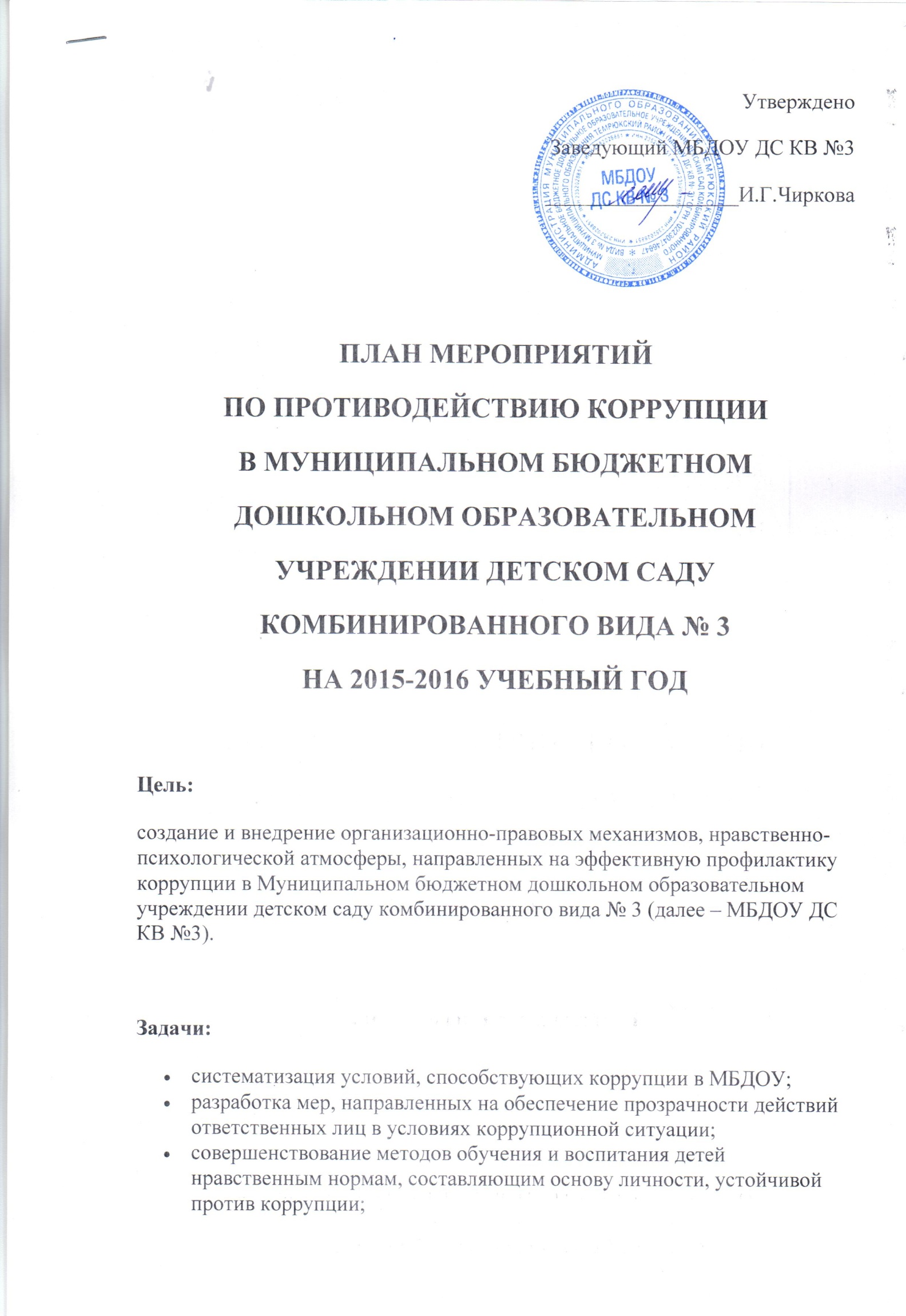 разработка и внедрение организационно - правовых механизмов, снимающих возможность коррупционных действий; содействие реализации прав граждан и организаций на доступ к информации о фактах коррупции и коррупциогенных факторов, а также на их свободное освещение в средствах массовой информации (сайт МБДОУ ДС КВ №3 ). ПЛАН МЕРОПРИЯТИЙПО ПРОТИВОДЕЙСТВИЮ КОРРУПЦИИВ МУНИЦИПАЛЬНОМ ДОШКОЛЬНОМ ОБРАЗОВАТЕЛЬНОМ УЧРЕЖДЕНИИ ДЕТСКОМ САДУОБЩЕРАЗВИВАЮЩЕГО ВИДА № 3НА 2013-2014 УЧЕБНЫЙ ГОДМИЛЛЕРОВОЦель:  создание и внедрение организационно-правовых механизмов, нравственно-психологической атмосферы, направленных на эффективную профилактику коррупции в Муниципальном дошкольном образовательном учреждении детском саду общеразвивающего вида № 3 (далее – МДОУ).Задачи: систематизация условий, способствующих коррупции в М ДОУ; разработка мер, направленных на обеспечение прозрачности действий ответственных лиц в условиях коррупционной ситуации; совершенствование методов обучения и воспитания детей нравственным нормам, составляющим основу личности, устойчивой против коррупции; разработка и внедрение организационно - правовых механизмов, снимающих возможность коррупционных действий; содействие реализации прав граждан и организаций на доступ к информации о фактах коррупции и коррупциогенных факторов, а также на их свободное освещение в средствах массовой информации (сайт МДОУ). Вперёд >Наименование мероприятияСроки проведенияОтветственный1.Меры по развитию правовой основы в области противодействия коррупции,   совершенствование кадровой работы  по профилактике коррупционных  правонарушений1.Меры по развитию правовой основы в области противодействия коррупции,   совершенствование кадровой работы  по профилактике коррупционных  правонарушений1.Меры по развитию правовой основы в области противодействия коррупции,   совершенствование кадровой работы  по профилактике коррупционных  правонарушений1.1. Мониторинг изменений действующего законодательства в области противодействия коррупции.ПостоянноЗаведующий 1.2. Рассмотрение вопросов исполнения законодательства в области противодействия коррупции на Общих собраниях трудового коллектива.2 раза в годЗаведующий 1.3. Издание приказа  об утверждении состава антикоррупционной комиссии и плана  работы комиссии на 2015-2016 учебный   год, о назначении лица, ответственного  за профилактику коррупционных правонарушений в МБДОУ ДС КВ №3.АвгустЗаведующий 1.4. Ознакомление   работников  МБДОУ ДС КВ №3    с     нормативными    документами     по антикоррупционной деятельности.В течение годаЗаведующий, ответственный за профилактику1.6.Анализ деятельности работников , на которых возложены обязанности по профилактике коррупционных и иных правонарушений2 раза в годЗаведующий МБДОУ1.7.Отчет о реализации плана по противодействию коррупции в МБДОУДС КВ №31 раз в кварталЗаведующий, ответственное лицо1.8.Осуществление контроля за соблюдением законодательства РФ в сфере противодействия коррупции.ПостоянноЗаведующий 1.9.Обеспечение системы прозрачности при принятии решений по кадровым вопросамПостоянноЗаведующий 2. Меры по совершенствованию функционирования  МБДОУ ДС КВ №3 в целях предупреждения коррупции2. Меры по совершенствованию функционирования  МБДОУ ДС КВ №3 в целях предупреждения коррупции2. Меры по совершенствованию функционирования  МБДОУ ДС КВ №3 в целях предупреждения коррупции2.1. Организация проверки достоверности представляемых гражданином персональных данных и иных сведений при поступлении на работу в МБДОУ ДС КВ №3.ПостоянноЗаведующий2.2. Организация и проведение инвентаризации муниципального имущества по анализу эффективности использования.Ноябрь-декабрьКомиссия по инвентаризации2.3. Проведение внутреннего контроля:- организация и проведения учебных занятий;- организация питания воспитанников;- соблюдение  прав всех участников образовательного процесса.ПостоянноЗаведующий, Совет Учреждения, заместитель заведующего по ВМР 2.4. Информирование   родителей  о телефоне «горячей линии»  управления образования  Темрюкского района, телефоне  «горячей линии» Минобразования Краснодарского края –  как составной части системы информации руководства о действиях работников образовательного учреждения.ПостоянноЗаведующий 2.5.Усиление контроля за недопущением фактов неправомерного взимания денежных средств с родителей (законных представителей) в МБДОУ ДС КВ №3 Постоянно Заведующий 2.6.Организация систематического контроля за выполнением законодательства о противодействии коррупции в МБДОУ  ДС КВ №3 при организации работы по вопросам охраны трудаПостоянно Заведующий 2.7.Введение рубрики "Противодействие коррупции" на официальном сайте МБДОУ ДС КВ №3, размещение  информации по антикоррупционной тематике на стендах в стенах МБДОУ:копия лицензии на право ведения образовательной  деятельности;режим работы;график и порядок приёма граждан заведующим МБДОУ по личным вопросам;план по антикоррупционной деятельности.Постоянно Заведующий, ответственный за ведение сайта, ответственное лицо2.8.Осуществление экспертизы жалоб и обращений граждан, поступающих через системы общего пользования (почтовый, электронный адреса, телефон) на действия (бездействия) заведующего  и сотрудников МБДОУ  с точки зрения наличия сведений о фактах коррупции и организации их проверкиПо мере поступленияЗаведующий, ответственное лицо, члены комиссии2.9.Проведение оценки должностных обязанностей педагогических работников, исполнение которых в наибольшей мере подвержено риску коррупционных проявлений.В течение годаЗаведующий, ответственное лицо, комиссия2.10.Проведение групповых и общих садовых родительских собраний с целью разъяснения политики МБДОУ в отношении коррупции.1 раз в годЗаведующий МБДОУ, ответственное лицо, воспитатели2.11.Проведение отчётов заведующего МБДОУ перед родителями воспитанников (родительский комитет)1 раз в годЗаведующий МБДОУ2.12.Инструктивные совещания работников МБДОУ «Коррупция и ответственность за коррупционные деяния»  В течение годаЗаведующий МБДОУ2.13. Ведение  Журнала учета мероприятий по противодействию коррупции в МДОУ.  Согласно плана по предупреждению коррупции в МБДОУОтветственное лицо3. Меры по правовому просвещению и повышению антикоррупционной компетентности сотрудников, воспитанников  МБДОУ ДС КВ №3 и их родителей3. Меры по правовому просвещению и повышению антикоррупционной компетентности сотрудников, воспитанников  МБДОУ ДС КВ №3 и их родителей3. Меры по правовому просвещению и повышению антикоррупционной компетентности сотрудников, воспитанников  МБДОУ ДС КВ №3 и их родителей3.1. Организация и проведение в Международный день борьбы с коррупцией мероприятий, направленных на формирование нетерпимости в обществе к коррупционному поведению.Ежегодно9 декабряВоспитатели групп, специалисты3.2. Проведение месячника гражданской и правовой сознательности «Мой выбор» (проведение открытых занятий по правам ребенка, тематических конкурсов и выставок («Мои права» (по мотивам  сказок народов мира) среди воспитанников, общих и групповых родительских собраний).Апрель Воспитатели групп, специалисты3.3. Изготовление памяток для родителей  «Это важно знать!», «Если у вас берут взятку…», «Взяткой может быть …».Сентябрь Ответственный за профилактику3.4. Организация участия всех работников МБДОУ в работе  по вопросам формирования антикоррупционного поведения.В течение годаЗаведующий, ответственный за профилактику3.5. Заседание родительского комитета по противодействию коррупции в МБДОУМай Ответственный за профилактику3.6.Работа с педагогами:   круглый стол     «Формирование антикоррупционной и нравственно-правовой культуры»Сентябрь Заведующий, ответственный за профилактику3.7.Проведение занятий с воспитанниками с целью ознакомления  их с личными правами и обязанностями.В течение годаВоспитатели групп4. Обеспечение  доступа родителям (законным представителям)  к информации о деятельности МБДОУ ДС КВ №3, установление обратной связи 4. Обеспечение  доступа родителям (законным представителям)  к информации о деятельности МБДОУ ДС КВ №3, установление обратной связи 4. Обеспечение  доступа родителям (законным представителям)  к информации о деятельности МБДОУ ДС КВ №3, установление обратной связи 4.1. Информирование родителей (законных представителей) о правилах приема в МБДОУ ДС КВ №3 ПостоянноЗаведующий4.2. Проведение ежегодного опроса родителей воспитанников  МБДОУ с целью определения степени их удовлетворенности работой МБДОУ ДС КВ №3, качеством предоставляемых медицинских и образовательных услуг. Апрель-майВоспитатели, педагог-психолог4.3. Обеспечение наличия в МБДОУ уголка потребителя питания, уголка потребителя образовательных и медицинских услуг с целью осуществления прозрачной  деятельности МБДОУПостоянноЗаведующий, ответственный за профилактику4.4. Обеспечение функционирования сайта МБДОУ ДС КВ №3 в соответствии с Федеральным законом от 09.02.2009г. № 8-ФЗ «Об обеспечении доступа к информации о деятельности государственных органов и органов местного самоуправления» для размещения на нем информации о деятельности  МБДОУ, правил приема воспитанников, публичного доклада заведующего МБДОУ, информации об осуществлении мер по противодействию коррупцииПостоянно Заведующий 4.5. Размещение на сайте МБДОУ ежегодного публичного отчета заведующего  об образовательной, медицинской и финансово-хозяйственной деятельностиМай Заведующий, ответственный за ведение сайта4.6.Активизация работы по организации органов самоуправления, работа Совета Учреждения обеспечивающего общественно-государственный характер управления, обладающий комплексом управленческих полномочий, в том числе по участию в принятии решения о распределении  стимулирующей части фонда оплаты труда    В течение годаЗаведующий МБДОУ, председатель  совета  учреждения МБДОУНаименование мероприятияСроки проведенияОтветственный1.Меры по развитию правовой основы в областипротиводействия коррупции,   совершенствование кадровой работы  по профилактике коррупционных  правонарушений1.Меры по развитию правовой основы в областипротиводействия коррупции,   совершенствование кадровой работы  по профилактике коррупционных  правонарушений1.Меры по развитию правовой основы в областипротиводействия коррупции,   совершенствование кадровой работы  по профилактике коррупционных  правонарушений1.1. Мониторинг изменений действующего законодательства в области противодействия коррупции.ПостоянноЗаведующий 1.2. Рассмотрение вопросов исполнения законодательства в области противодействия коррупции на Общих собраниях трудового коллектива.2 раза в годЗаведующий 1.3. Издание приказа  об утверждении состава антикоррупционной комиссии и плана  работы комиссии на 2013-2014 учебный   год, о назначении лица, ответственного  за профилактику коррупционных правонарушений в МДОУ.АвгустЗаведующий 1.4. Ознакомление   работников   МДОУ   с     нормативными    документами     по антикоррупционной деятельности.В течение годаЗаведующий, ответственный за профилактику1.6.Анализ деятельности работников МДОУ, на которых возложены обязанности по профилактике коррупционных и иных правонарушений2 раза в годЗаведующий МДОУ1.7.Отчет о реализации плана по противодействию коррупции в МДОУ1 раз в кварталЗаведующий, ответственное лицо1.8.Осуществление контроля за соблюдением законодательства РФ в сфере противодействия коррупции.ПостоянноЗаведующий МДОУ1.9.Обеспечение системы прозрачности при принятии решений по кадровым вопросамПостоянноЗаведующий МДОУ2. Меры по совершенствованию функционирования  МДОУв целях предупреждения коррупции2. Меры по совершенствованию функционирования  МДОУв целях предупреждения коррупции2. Меры по совершенствованию функционирования  МДОУв целях предупреждения коррупции2.1. Организация проверки достоверности представляемых гражданином персональных данных и иных сведений при поступлении на работу в МДОУ.ПостоянноЗаведующий2.2. Организация и проведение инвентаризации муниципального имущества по анализу эффективности использования.Ноябрь-декабрьКомиссия по инвентаризации2.3. Проведение внутреннего контроля:- организация и проведения учебных занятий;- организация питания воспитанников;- соблюдение  прав всех участников образовательного процесса.ПостоянноЗаведующий, Управляющий совет2.4. Информирование   родителей  о телефоне «горячей линии» МУ Управление образования Миллеровского района – 2-80-55, телефоне  «горячей линии» Минобразования области – 9(863) 240-41-91 как составной части системы информации руководства о действиях работников образовательного учреждения.ПостоянноЗаведующий 2.6.Усиление контроля за недопущением фактов неправомерного взимания денежных средств с родителей (законных представителей) в МДОУ Постоянно Заведующий 2.7.Организация систематического контроля за выполнением законодательства о противодействии коррупции в МДОУ при организации работы по вопросам охраны трудаПостоянно Заведующий 2.8.Ведение рубрики "Противодействие коррупции" на официальном сайте МДОУ, размещение  информации по антикоррупционной тематике на стендах в стенах МДОУ:копия лицензии на право ведения образовательной  деятельности;свидетельство о государственной аккредитации; режим работы;график и порядок приёма граждан заведующим МДОУ по личным вопросам;план по антикоррупционной деятельности.Постоянно Заведующий, ответственный за ведение сайта, ответственное лицо2.9.Осуществление экспертизы жалоб и обращений граждан, поступающих через системы общего пользования (почтовый, электронный адреса, телефон) на действия (бездействия) заведующего  и сотрудников МДОУ  с точки зрения наличия сведений о фактах коррупции и организации их проверкиПо мере поступленияЗаведующий, ответственное лицо, члены комиссии2.10.Проведение оценки должностных обязанностей педагогических работников, исполнение которых в наибольшей мере подвержено риску коррупционных проявлений.В течение годаЗаведующий, ответственное лицо, комиссия2.11.Проведение групповых и общих садовых родительских собраний с целью разъяснения политики МДОУ в отношении коррупции.1 раз в годЗаведующий МДОУ, ответственное лицо, воспитатели2.12.Проведение отчётов заведующего МДОУ перед родителями воспитанников (родительский комитет)1 раз в годЗаведующий МДОУ2.13.Инструктивные совещания работников МДОУ «Коррупция и ответственность за коррупционные деяния»  В течение годаЗаведующий МДОУ2.14. Ведение  Журнала учета мероприятий по противодействию коррупции в МДОУ.  Согласно Плану по предупреждению коррупции в МДОУОтветственное лицо3. Меры по правовому просвещению и повышению антикоррупционной компетентности сотрудников, воспитанников  МДОУ и их родителей3. Меры по правовому просвещению и повышению антикоррупционной компетентности сотрудников, воспитанников  МДОУ и их родителей3. Меры по правовому просвещению и повышению антикоррупционной компетентности сотрудников, воспитанников  МДОУ и их родителей3.1. Организация и проведение в Международный день борьбы с коррупцией мероприятий, направленных на формирование нетерпимости в обществе к коррупционному поведению.Ежегодно9 декабряВоспитатели групп, специалисты3.2. Проведение месячника гражданской и правовой сознательности «Мой выбор» (проведение открытых занятий по правам ребенка, тематических конкурсов и выставок («Мои права» (по мотивам  сказок народов мира) среди воспитанников, общих и групповых родительских собраний).Апрель Воспитатели групп, специалисты3.3. Изготовление памяток для родителей  «Это важно знать!», «Если у вас берут взятку…», «Взяткой может быть …».Сентябрь Ответственный за профилактику3.4. Организация участия всех работников МДОУ в работе  по вопросам формирования антикоррупционного поведения.В течение годаЗаведующий, ответственный за профилактику3.5. Заседание родительского комитета по противодействию коррупции в МДОУМай Ответственный за профилактику3.6.Работа с педагогами:   круглый стол     «Формирование антикоррупционной и нравственно-правовой культуры»Сентябрь Заведующий, ответственный за профилактику3.7.Проведение занятий с воспитанниками с целью ознакомления  их с личными правами и обязанностями.В течение годаВоспитатели групп4. Обеспечение  доступа родителям (законным представителям)  к информации о деятельности МДОУ, установление обратной связи 4. Обеспечение  доступа родителям (законным представителям)  к информации о деятельности МДОУ, установление обратной связи 4. Обеспечение  доступа родителям (законным представителям)  к информации о деятельности МДОУ, установление обратной связи 4.1. Информирование родителей (законных представителей) о правилах приема в МДОУ ПостоянноЗаведующий4.2. Проведение ежегодного опроса родителей воспитанников  МДОУ с целью определения степени их удовлетворенности работой МДОУ, качеством предоставляемых медицинских и образовательных услуг. МартВоспитатели, педагог-психолог4.3. Обеспечение наличия в МДОУ уголка потребителя питания, уголка потребителя образовательных и медицинских услуг с целью осуществления прозрачной  деятельности МДОУПостоянноЗаведующий, ответственный за профилактику4.4. Обеспечение функционирования сайта МДОУ в соответствии с Федеральным законом от 09.02.2009г. № 8-ФЗ «Об обеспечении доступа к информации о деятельности государственных органов и органов местного самоуправления» для размещения на нем информации о деятельности  МДОУ, правил приема воспитанников, публичного доклада заведующего МДОУ, информации об осуществлении мер по противодействию коррупцииПостоянно Заведующий 4.5. Размещение на сайте МДОУ ежегодного публичного отчета заведующего  об образовательной, медицинской и финансово-хозяйственной деятельностиМай Заведующий, ответственный за ведение сайта4.6.Активизация работы по организации органов самоуправления, работа Управляющего совета, обеспечивающего общественно-государственный характер управления, обладающий комплексом управленческих полномочий, в том числе по участию в принятии решения о распределении  стимулирующей части фонда оплаты труда    В течение годаЗаведующий МДОУ, председатель Управляющего совета МДОУ